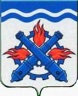 РОССИЙСКАЯ ФЕДЕРАЦИЯДУМА ГОРОДСКОГО ОКРУГА ВЕРХНЯЯ ТУРАПЯТЫЙ СОЗЫВСемьдесят шестое заседание РЕШЕНИЕ №   8	21 февраля 2019 года г. Верхняя Тура Об отчете состояния дел по землеустройству по Городскому округу Верхняя Тура за 2018 годРуководствуясь планом работы Думы Городского округа Верхняя Тура на 2019 год, заслушав информацию начальника Управления по делам архитектуры, градостроительства и муниципальной собственности    Кушнирук И.П. по отчету состояния дел по землеустройству по Городскому округу Верхняя Тура за 2018 год, в соответствии с положением «О контроле за исполнением органами местного самоуправления и должностными лицами местного самоуправления Городского округа Верхняя Тура полномочий по решению вопросов местного значения», Уставом Городского округа Верхняя Тура,ДУМА ГОРОДСКОГО ОКРУГА ВЕРХНЯЯ ТУРА  РЕШИЛА:Отчет состояния дел по землеустройству по Городскому округу Верхняя Тура за 2018 год принять к сведению (прилагается).Настоящее решение вступает в силу с момента принятия.Председатель Думы                                              Городского округа Верхняя Тура                   	   О.М. ДобошПриложениек Решению Думы Городского округа Верхняя Тураот 21 февраля 2019 года № 8Отчет о состоянии дел по землеустройству по Городскому округу Верхняя Тура за 2018 годКоличество договоров аренды земельных участков по состоянию на 31.12.2018 года составило 266 шт., из них 40 договоров заключено с юридическими лицами и индивидуальными предпринимателями, остальные договоры заключены с физическими лицами.	Поступило платежей с 01.01.2018 года по 31.12.2018 года:В 2018 году проведена следующая работа по земельным отношениям:Предоставлено земельных участков на основании Распоряжения главы ГО и заключено договоров в течение 2018 года по состоянию на 31.12.2017 года:в аренду земельных участков – 15 шт., (26 шт. за 2017 год);в собственность за плату – 53 шт. (99 шт. за 2017 год);в собственность бесплатно – 25 шт. (20 шт. за 2017 год);в собственность однократно бесплатно отдельным категориям граждан – 45 шт. (21 шт. за 2016 год.).Проведен аукцион по продаже права на заключение договоров аренды трех земельных участков, расположенных: г. Верхняя Тура, ул. 8 Марта 2, 4, 6 разрешенным использованием: для индивидуального жилищного строительства. Общая годовая арендная плата по трем договорам составила  55, 8 тыс. руб.Проведен аукцион по продаже права на заключение договоров аренды двух земельных участков,  расположенных:  г. Верхняя Тура, ул. Машиностроителей 30 и Гробова, строительный № 76 с разрешенным использованием: среднеэтажная жилая застройка. Общая годовая арендная плата по двум  договорам составила  207,5 тыс.руб.В рамках реализации масштабного инвестиционного проекта в соответствии с Распоряжением Губернатора Свердловской области заключен договор аренды земельного участка с ООО «СИНЕРГИЯ» Общая годовая арендная плата по  договору составила 4 668 858,38 рублей.Задолженность по договорам аренды земельных участков по состоянию на 01.01.2019г. 751,6 тыс. руб. в том числе:ООО «Новая Энергетика» - 122,3 тыс. руб.;ООО «Региональные Коммунальные Системы» - 209,3 тыс. руб.;ИП Федосеева Е.М. – 183,1 тыс. руб.;ИП Шмаков И.В. – 191,6 тыс. руб.Проводилась работа по взысканию задолженности, в том числе: по ИП Шмакову И.В.  суд прошел 06.02.2019г, расторжение договора, сумма долга 167,2 тыс.руб.,  пеня 60,1 тыс.руб. По ИП Федосеевой Е.М. документы переданы в суд. По РКС документы переданы в юридический отдел для обращения в суд. Ежемесячно велась претензионная работа по недоимке арендной платы за земельные участки. Неплательщики вызывались на заседание комиссии по недоимке.Осуществлены расходы:Межевание 20-ти  земельных участков для предоставления однократно бесплатно в собственность отдельным категориям граждан;межевание 1 земельного участка под объектами инженерной инфраструктуры на территории Городского округа Верхняя Тура (плотина);межевание 5-ти земельных участков для проведения аукционов по продаже права аренды на земельные участки;межевание 2-х земельных участков, на которых расположены городские леса.№п/пНаименованиеплатежаКодбюджетнойклассификацииПлановый показатель на 2018 год, тыс. руб.Исполнение на 31.12.2018г., тыс. руб.исполнение, %1234561Доходы, получаемые в виде арендной платы за земельные участки, государственная собственность на которые не разграничена901 111 05 012 04 0001 1201350,02 581,2191,22Доходы от продажи земельных участков, государственная собственность на которые не разграничена и которые расположены в границах городских округов901 1 14 06 012 04 0000 430100,0142,6142,6Итого1450,02723,8187,8